Can•Innovate
Activity Guidefor Group Viewing Roomsbrought to you by the CVC-OEI/@ONEFriday, October 25, 20199:00 am - 5:00 pmGet session resources here:OnlineNetworkofEducators.org/CanInnovate19Share your takeaways and photos on Twitter with #CanInnovate19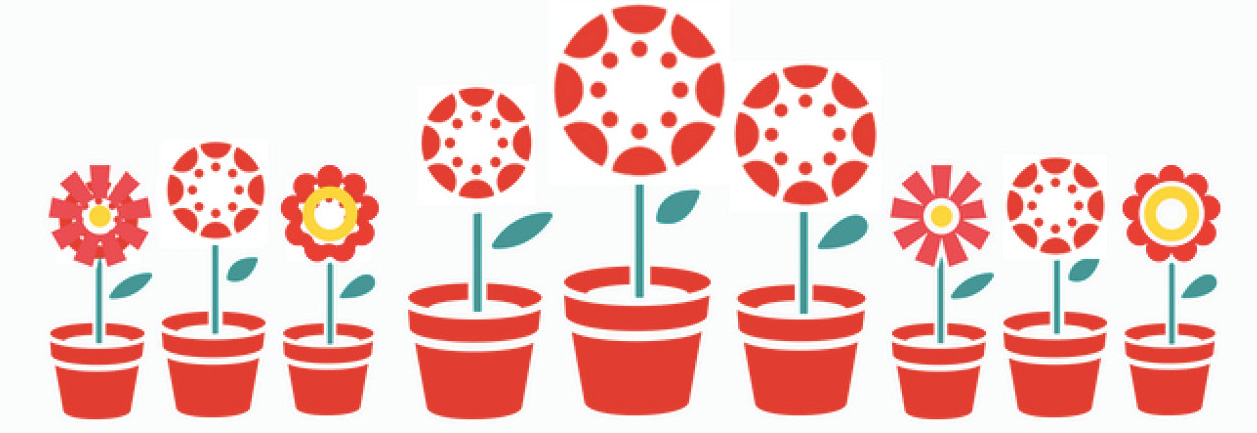 Table of ContentsCan•Innovate 2019Integrating Compassion into Your TeachingKona Jones, Director, Online Learning, Richland Community CollegePoints to Ponder●     Who are your students?●     How can you facilitate their success?●     What interventions would you like to try?●     Small changes you might make?●     How will you know your changes make a difference?You may use the area below to draw, sketch, or describe your current student(s) and what your goals will be for your student(s) after you have implemented some ideas from this session.Current StudentsGoals for StudentsApplying the Peralta Equity Rubric to Promote Connection and BelongingChelsea Cohen and Inger Stark, Laney College, Peralta Community College DistrictPeralta’s webpage on the rubric now has the most recent version (May 2019) and two other docs, one that explains each criterion, and another that gives an overview of the research used in the rubric design. (https://web.peralta.edu/de/peralta-online-equity-initiative/equity/)Keywords:• Technology Resources • Student Support Services • Universal Design • Images • Bias •  • Diverse Perspectives • Connection • Relevance • Belonging • Expression • Engagement •How could the Equity Rubric be applied at your college?Meet the CCC Canvas Community Home Base!Logan Murray and Mike Vogt, California Virtual Campus-Online Education Initiative (CVC-OEI)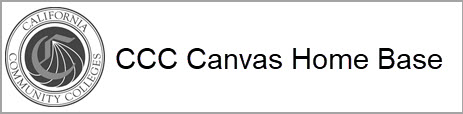 Complete a few of these items to connect with your CCC colleagues in the CCC Canvas Home Base:❐ Create a personal Canvas Community profile❐ Join the CCC Home Base Group❐ Look at a discussion (feel free to respond)❐ Identify a topic you are you are most interested in learning more about.❐ “Follow” a CCC colleague from another college❐ People: Who do you know or recognize?10-10:45 Canvas Combo Session 2JavaScript Magic in Canvas: Randomizing Widgets, No Coding Required!Laura Gibbs, University of OklahomaWidgets.mythfolklore.net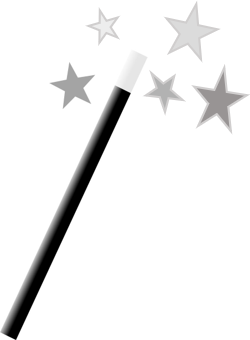 A widget you want to try: What does the widget do? How a widget might inspire and motivate your students:  Which one of your courses could use some widget magic?Beyond Canvas: The CVC Exchange and Local POCRJory Hadsell, California Virtual Campus-Online Education Initiative (CVC-OEI)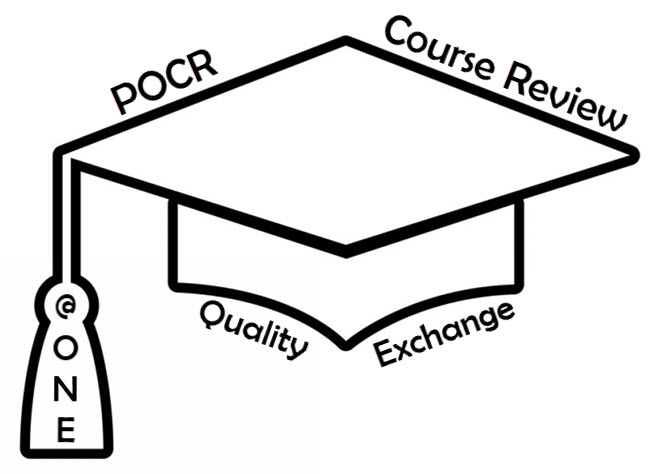 Keywords/Acronyms to consider:@ONECVC-OEILTIsPOCRCourse ExchangeEcosystemInnovationStudent ServicesStudent SuccessAudio Feedback! Instructor Interactions that Motivate StudentsDon Carlisle, Cabrillo College11- 11:45 AM Canvas Combo Session 2ConferZoom for Dynamic Student ConferencesBri Kuhn, Cuyamaca College and DJ Hawkins, Riverside Community College DistrictTo Do List:Sign up for your ConferZoom account if you don’t already have one.What is your personal meeting ID?How will you use ConferZoom in your course? ConferZoom tools/features you want to try:Tips to remember:   12 Noon Lunch Break - Canvas Trivia with Kahoot!(download the mobile app to your phone) https://kahoot.com/mobile-app/Quick Fixes using Tools to Create Accessible ContentAlice Dieli and Leslie Reeves, American River College 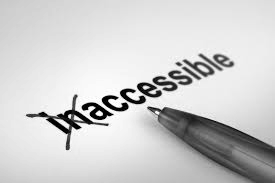 Use the space below to organize your notes.Group Discussions for Increasing Interaction, Engagement, and EquityMaritez Apigo, Contra Costa College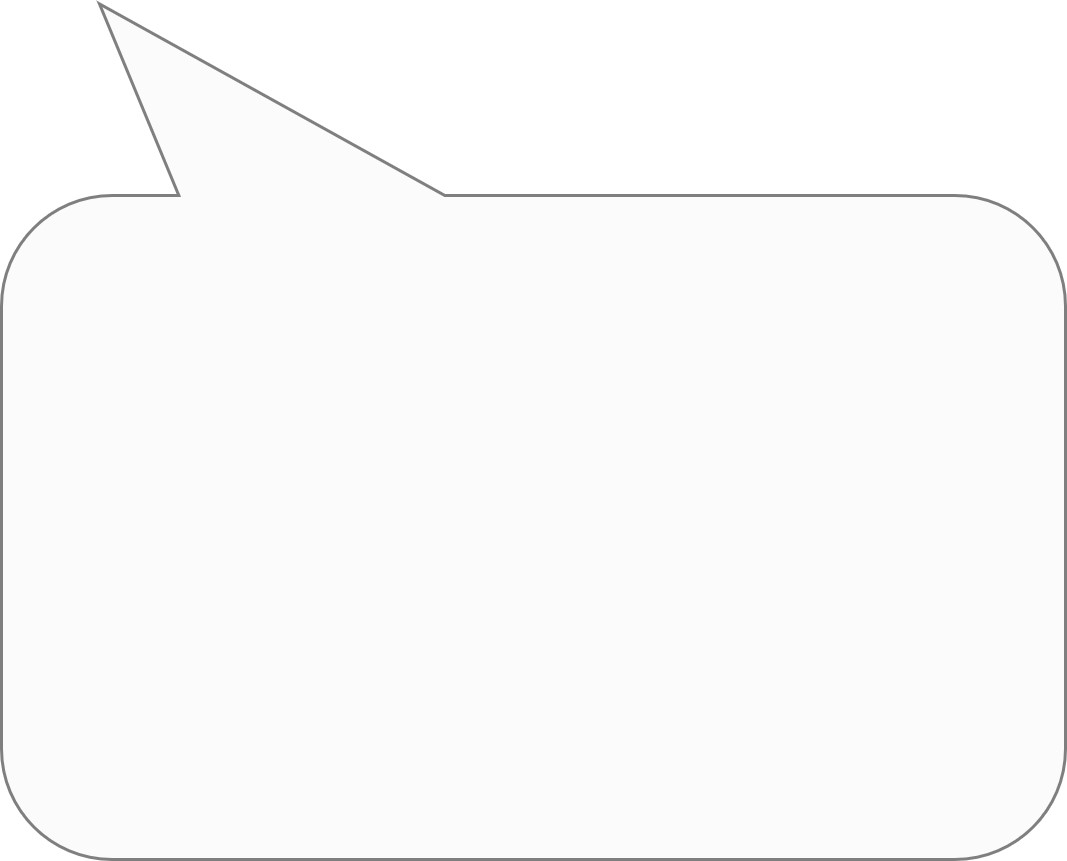 ●     Benefits:●     Tips:●     Best practices:●     Where I might use groups in my class: 1:00 - 1:45 PM Canvas Combo Session 2Data at Your Fingertips: Supporting the Success of all LearnersKim Vincent-Layton, Armeda Reitzel, and Becky Williams, Humboldt State University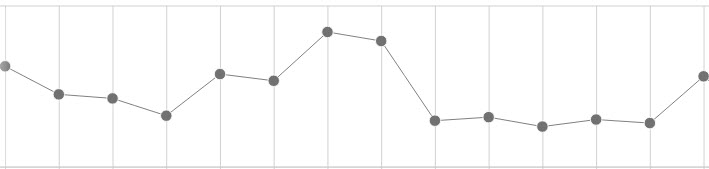 ●     How does Analytics (Beta) support student success?●     How does Analytics (Beta) support the instructor?●     Does my school have Analytics (Beta)?●     If not, who could you ask to get it implemented?Using Flashcards for Self-AssessmentEd Beyer, Antelope Valley College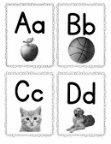 Benefits for Teachers and Students●     How might you use this practice in your course? ●     List of resources:●     What do you need?●     Next steps?2:00 - 2:45 PM Share Showcase Session 2Embedding Quizzes in VideoMonique Kelley and JoEllen Green, Fresno City College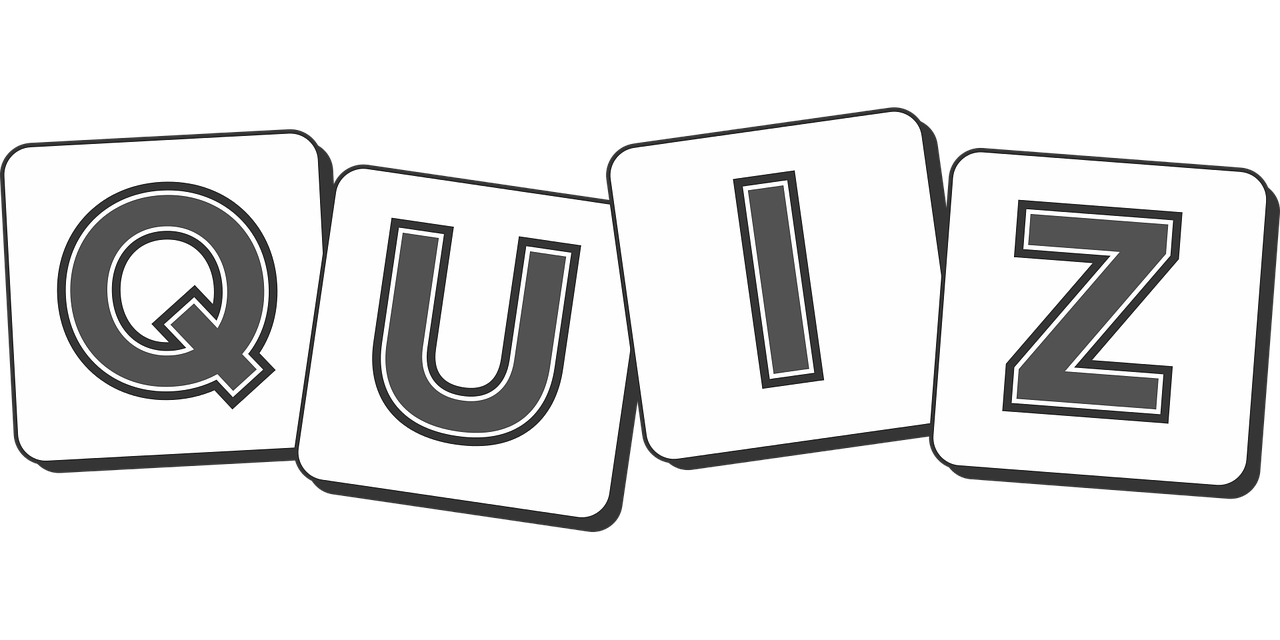 Follow along with this presentationShort answer Quiz questions:What are the benefits of having quizzes in videos?How does this practice improve student engagement?Tools we already have? Budgetary considerations?Design 2 Align Camp: A Model for Redesigning Courses in CommunityAnna Stirling and Micah Orloff, Mt. San Jacinto CollegeUse the area below to write or draw your ideas.3-3:45 PM Share Showcase Session 2Taking the Pain Out of “Group Work”Pat James, @ONE, and Aloha Sargent, Cabrillo College•  Tools  •  Collaboration Strategies  •  Groups  •  Participation  •  Feedback  •Stump the PandaErin Keefe, Panda (Instructure employee in disguise)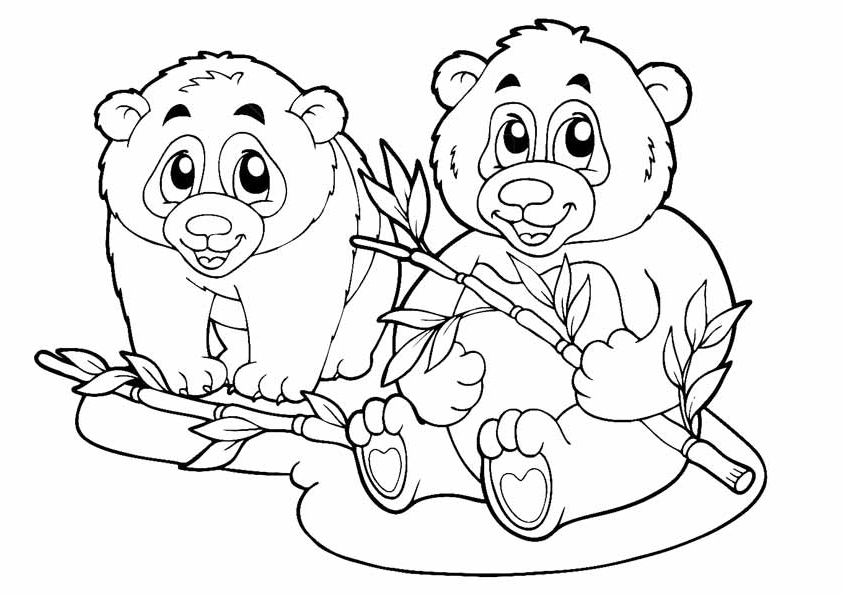 What did you learn from the Panda?  Bringing the CVC-OEI Online Ecosystem to Life through the MiraCosta College Student Support HubBonnie Peters, CVC-OEI, Jim Julius and Karen Turpin, MiraCosta College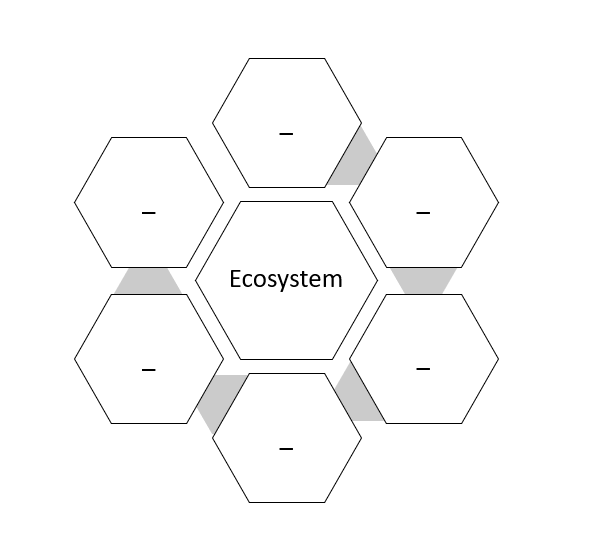 Brainstorm ideas for your own school/students - what would your ecosystem look like?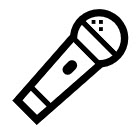 Technical Setup·          ·          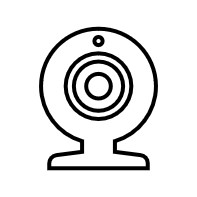 Tips / Best Practices·          ·   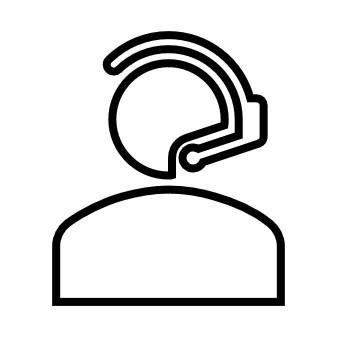 Feedback to student·          · 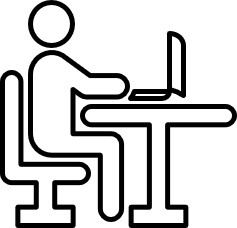 Student Perspective·          ·   Canvas Accessibility CheckerGrackle
for GoogleAdobe Acrobat DCAlly
in CanvasHow to LaunchHeadersAlt TextColor ContrastStudent OptionsFree or Cost?BenefitsChallengesPlayersFaculty ReflectionsFunding OptionsMore…?